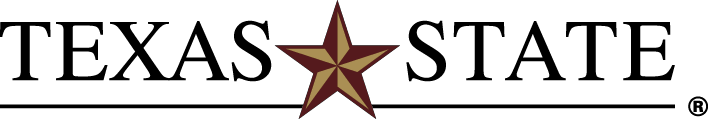 Transfer Planning Guide 2020-2021Major in Recreation Administration (RECA)Therapeutic Recreation Concentration (TREC)Bachelor of Science Degree (BS) 120 Credit HoursTexas Education Code Section 61.822 requires that Texas public institutions facilitate the transferability of lower-division course credit through the Core Curriculum. The Core Curriculum contains nine Foundational Component Areas (42 hours), which every Texas State student must satisfy to graduate.Texas State is a participant in the *Texas Common Course Numbering System (TCCNS). Use the TCCNS to find courses you can take at your institution to ensure transfer of credit toward freshman- and sophomore- level degree requirements at Texas State.Students will receive core credit at Texas State for any course successfully completed in the Core Curriculum of the sending institution.RECOMMENDED CORE CURRICULUM CHOICES FOR THE BS-TRECThis degree requires specific courses for degree completion, and with wise planning, you may take courses that satisfy both the Core Curriculum and the BS-TREC requirements:ADDITIONAL LOWER-DIVISION BS-TREC REQUIREMENTSUNIVERSITY ADMISSION:Submit a completed application, all supporting documents, including an official high school transcript and transcript(s) from every institution attended and application fee, to the Office of Undergraduate Admissions by the stated priority date.Students with 1-15 transferable hours must have a minimum 2.0 GPA in all transferable course work and meet freshman admission standards. Students with 16-29 transferable hours must have a minimum 2.5 GPA in all transferable course work. Students with 30 or more transferable hours must have a minimum 2.25 GPA in all transferable course work. All students must be eligible to return to all previous institutions and be at least one full semester out of high school.Students transferring to Texas State from a community college may elect to follow the Texas State Undergraduate Catalog that was in effect at the time they enrolled at their community college. Students may also, with the approval of their College Dean, follow a subsequent catalog. Students are reminded to refer to their designated catalog for information related to University requirements for curriculum, graduation, probation/suspension, and other general information.FOR MORE INFORMATION, CONTACT:Office of Undergraduate Admissions Texas State UniversityRichard A. Castro Undergraduate Admissions Center429 N. Guadalupe St.San Marcos, Texas 78666 512.245.2364 https://www.admissions.txstate.edu/College of Education Advising CenterEducation Building, Room 2143512.245.3050 https://www.education.txstate.edu/advising/Texas State reserves the right to withdraw courses at any time, to change its fees or tuition, calendar, curriculum, degree requirements, graduation procedures, and any other requirements affecting students. Changes will become effective whenever authorities determine and will apply to both prospective students and those already enrolled.			MAR 2020CodeCourseRequired Hours010Communication6 required hours020Mathematics3 required hours (see Recommended Core Curriculum Choices below)030Life and Physical Sciences6 required hours040Language, Philosophy & Culture3 required hours050Creative Arts3 required hours060American History6 required hours070Government/Political Science6 required hours080Social and Behavioral Sciences3 required hours (see Recommended Core Curriculum Choices below)090Component Area Option6 required hoursCoursesTCCNTEXAS STATE020 MathematicsMATH 1314MATH 1315080 Social and Behavioral SciencesPSYC 2301PSY 1300TCCNTEXAS STATEPHED 1336REC 1310BIOL 2404BIO 2430